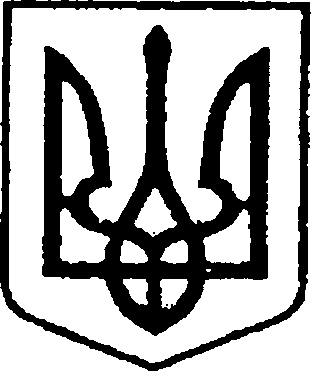 УКРАЇНАЧЕРНІГІВСЬКА ОБЛАСТЬМІСТО НІЖИНМ І С Ь К И Й  Г О Л О В А  Р О З П О Р Я Д Ж Е Н Н Явід  23 січня   2019 р.                      м. Ніжин	                           №  23Про затвердження  складу комісії з питань звільнення земельних ділянок від незаконновстановлених ТС, МАФ та іншиханалогічних споруд на території м. Ніжина        Відповідно до  статей  42, 59, 73 Закону України «Про місцеве самоврядування в Україні», Регламенту виконавчого комітету Ніжинської міської ради Чернігівської області VII скликання, затвердженого рішенням виконавчого комітету міської ради від 11 серпня 2016 року № 220, Положення «Про порядок звільнення земельних ділянок, що зайняті без правових підстав та належать до комунальної власності територіальної громади міста», затвердженого рішенням 18 сесії сьомого скликання Ніжинської міської ради від 24 листопада 2016 р. № 34-18/2016, з метою виявлення земельних ділянок, що зайняті без правових підстав, незаконно встановлених тимчасових споруд торгівельного, побутового, соціально-культурного чи іншого призначення для здійснення підприємницької діяльності:      1. Затвердити склад комісії з питань звільнення земельних ділянок від незаконно встановлених ТС, МАФ та інших аналогічних споруд на території м. Ніжина, згідно додатку.     1.1. На період відсутності секретаря комісії, його повноваження здійснює особа зі складу членів комісії, обрана шляхом голосування більшістю присутніх членів комісії.      1.2. У разі відсутності члена комісії участь у роботі комісії приймає уповноважена особа за дорученням керівника відділу, служби.       2. Комісії в своїй роботі керуватись ст. 19 Конституції України та Положенням  «Про порядок звільнення земельних ділянок, що зайняті без правових підстав та належать до комунальної власності територіальної громади міста», затвердженого рішенням 18 сесії сьомого скликання Ніжинської міської ради від 24 листопада 2016 р. № 34-18/2016.      3. Розпорядження № 67 від 29.03.2016 р. «Про затвердження нового складу комісії по контролю за благоустроєм та використанням і охороною земель територіальної громади м. Ніжина» вважати таким, що втратило чинність.       4. Відділу містобудування та архітектури (Мироненко В.Б.) забезпечити оприлюднення даного розпорядження на сайті Ніжинської міської ради.  5. Контроль за виконанням даного розпорядження покласти на першого заступника міського голови з питань діяльності виконавчих органів ради Олійника Г.М.        Міський голова     	    		                                        А.В. Лінник Візують:Перший заступник міського голови з питань діяльності виконавчих органів ради                             Г.М.ОлійникНачальник відділу містобудування та архітектури виконавчого комітету Ніжинської міської ради                        В.Б. МироненкоНачальник відділу юридично-кадрового забезпечення апарату виконавчого комітету Ніжинської міської ради				                        В.О. ЛегаКеруючий справами виконавчого комітетуНіжинської міської ради                                                                 С.О. КолесникСКЛАД Склад комісії з питань звільнення земельних ділянок від незаконно встановлених ТС, МАФ та інших аналогічних споруд на території м. НіжинаПерший заступник міського головиз питань діяльності виконавчих органів ради                                       Г.М. ОлійникДодаток до розпорядження міського головивід 23 січня 2019 року  № 23№ п/пП.І.П.Посада1.Осадчий  С.О.Голова комісії, радник міського голови 2.Місан  В.М.Заступник голови комісії, начальник відділу земельних відносин виконавчого комітету Ніжинської міської ради3.Дяконенко І.І.Секретар комісії, головний спеціаліст відділу містобудування та архітектури виконавчого комітету Ніжинської міської ради4.Мироненко  В.Б.Начальник відділу містобудування та архітектури-головний архітектор виконавчого комітету Ніжинської міської ради5.Овчарук  Н.А.	Начальник сектору розвитку підприємництва, споживчого ринку та захисту прав споживачів відділу економіки виконавчого комітету Ніжинської міської ради6.Євса Є.В.Головний спеціаліст відділу з благоустрою виконавчого комітету Ніжинської міської ради7.Зарва Д.Ю.Провідний інспектор Ніжинського МРВ УДСНС у Чернігівській обл.,за згодою8.Клименко О.В.Начальник  СРПП №2, Ніжинського міськрайонного відділу поліції, за згодою9.Бичок П.О.Головний спеціаліст міськрайонного управління Головного управління Держпродспоживслужби в Чернігівській обл., за згодою10.Уткіна О.О.Заступник начальника Ніжинської ОДПІ ГУ ДФС у Чернігівській обл., за згодою11.Бугерчук А.В.Головний інженер Ніжинського району електромереж, за згодою12.Колесник С.П.Начальник комунального відділу управління ЖКГ та будівництва Ніжинської міської ради13.Будиський В.В.Начальник дільниці водопостачання КП «НУВКГ», за згодою14.Ільющенко С.В.Головний спеціаліст сектора з питань претензійно-позовної роботи та запобігання корупції відділу юридично-кадрового забезпечення15.Деркач А.П.Депутат міської ради VII скликання ,за згодою16.Щербак О.В.Депутат міської ради VII скликання, за згодою